Finding Adjectives (1)Read the sentences and circle the adjectives.The Minotaur is ugly. 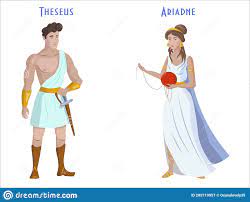 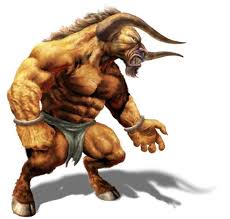 It has long legs.Theseus had a shiny sword.Happy Ariadne looked at Theseus.The big Minotaur ate people.The Minotaur had fluffy fur.Now, choose three of the above sentences and rewrite them on some paper, changing the adjectives to make them more exciting.Example; The Minotaur is grotesque.